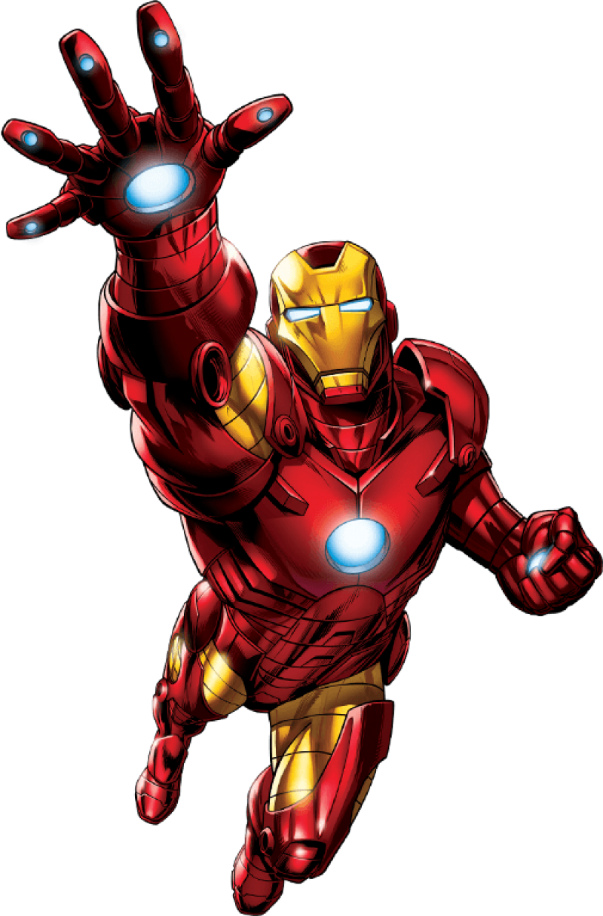 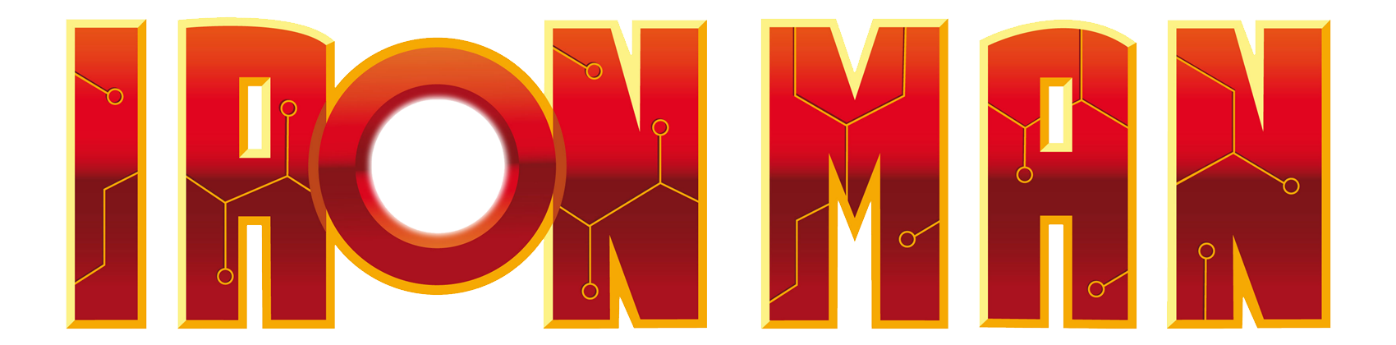 1. Repulsor Blasts (Barbell Hip Thrusters): 3 sets of 15 reps - Begin seated on the ground w/bench behind. Barbell should be directly above your hips. Lean back against the bench and raise your hips toward the ceiling. 2. Flight Training (Jumping Lunges): 3 sets of 10 reps on each leg - Stand with feet hip-width apart. Step forward into a lunge, then jump and switch legs mid-air.3. Power Arc Reactor (In & Out Kicks): 3 sets of 15 reps - Sit on bench, arms behind holding the bench. Bring legs into chest and kick out to straight. 4. Pepper Potts (Tricep Kickbacks): 3 sets of 15 reps- Hold a kettlebell with both hands in front of you. Swing it between your legs, then thrust your hips forward to swing it up to shoulder height.5. Unibeam Focus (Chest Press w/Legs Extended): 3 sets of 15 reps   - Lay flat on back, legs are extended right above ground. Press weights off chest. 6. Mark XLII Agility (Agility Ladder: In & Out Jumps): 1 minute on ladder   - Set up an agility ladder or create one with tape on the floor. Perform in and out jumps, back and forth for a minute.Congratulations, superhero! You've completed the Ironman Armor Training Workout and taken a step closer to embodying the resilience and strength of Tony Stark. Keep training like a superhero, and you'll continue to unleash your full potential both in and out of the gym. Suit up and conquer!Name When Completed: 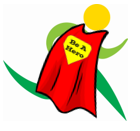 Exercises:SetsRepsWt.MTWTFSSHip 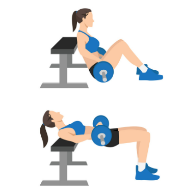 Thrusters3 setsHip Thrusters15 repsHip ThrustersWt.Jumping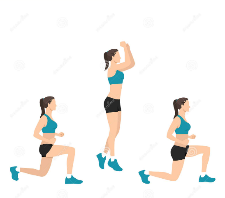 Lunges3 setsJumpingLunges10 repsJumpingLungesWt.In &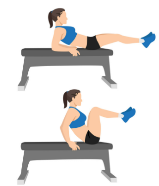 Out Kicks3 setsIn &Out Kicks15 repsIn &Out KicksWt.Tricep 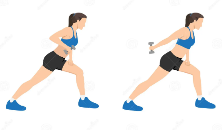 Kickback3 setsTricep Kickback15 repsTricep KickbackWt.Chest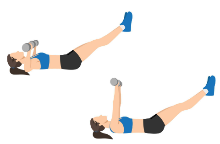 Press w/Legs Extended3 setsChestPress w/Legs Extended15 repsChestPress w/Legs ExtendedWt.In & 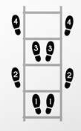 OutJumps3 setsIn & OutJumps1 min.In & OutJumpsWt.